登录页面操作手册网址：https://vgms.fanyu.com/学生：等待导入老师：等待导入确认登录网址无误后，选择学校（吉林师范大学继续教育学院）输入账号、密码登录；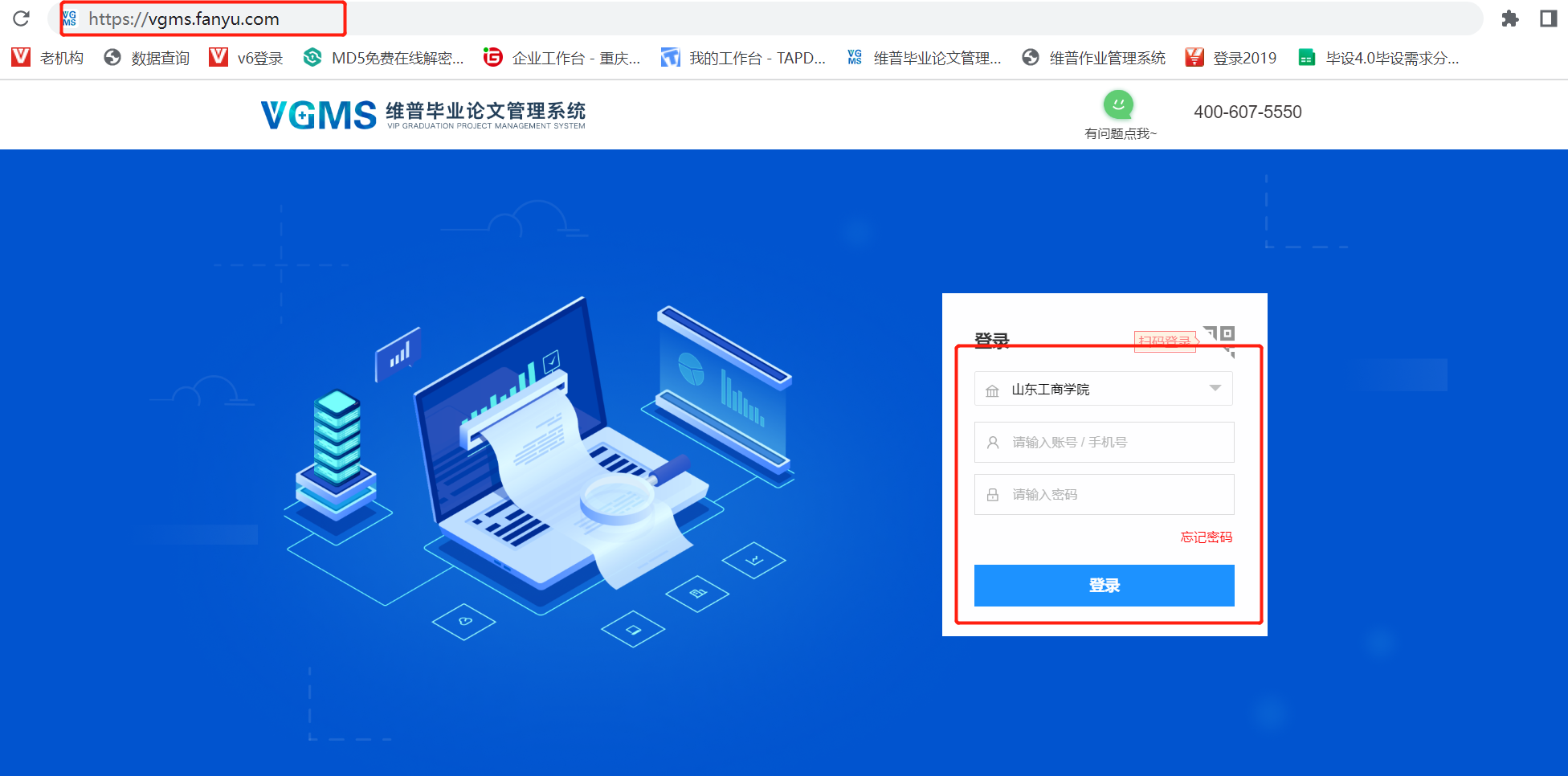 